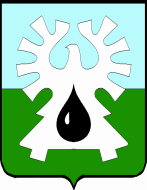 ГОРОДСКОЙ ОКРУГ УРАЙХанты-Мансийского автономного округа - ЮгрыАДМИНИСТРАЦИЯ ГОРОДА УРАЙПОСТАНОВЛЕНИЕот                                                                                                                                     №О прогнозе социально-экономического развития городского округа  Урай  Ханты-Мансийского автономного округа – Югры на 2022 год и плановый период 2023 и 2024 годовВ соответствии с пунктом 3 статьи 173 Бюджетного кодекса Российской Федерации и согласно постановлению администрации города Урай от 12.10.2017 №2958 «О Порядке разработки, корректировки, одобрения, осуществления мониторинга и контроля реализации прогноза социально-экономического развития муниципального образования городской округ город Урай на среднесрочный период»: 1. Одобрить прогноз социально-экономического развития городского округа  Урай  Ханты-Мансийского автономного округа – Югры на 2022 год и плановый период 2023 и 2024 годов согласно приложению.2. Управлению экономического развития администрации города Урай (Л.В.Уланова) обеспечить:1) государственную регистрацию прогноза социально-экономического развития городского округа  Урай  Ханты-Мансийского автономного округа – Югры на 2022 год и плановый период 2023 и 2024 годов в федеральном государственном реестре документов стратегического планирования и размещение в федеральной информационной системе стратегического планирования;2) размещение прогноза социально-экономического развития городского округа  Урай  Ханты-Мансийского автономного округа – Югры на 2022 год и плановый период 2023 и 2024 годов на официальном сайте органов местного самоуправления города Урай в информационно-телекоммуникационной сети «Интернет» в подразделе «Стратегическое планирование» раздела «Экономика».3. Постановление опубликовать в газете «Знамя» и разместить на официальном сайте органов местного самоуправления города Урай в информационно-телекоммуникационной сети «Интернет».4. Контроль за выполнением постановления возложить на заместителя главы города Урай С.П. Новосёлову.Глава города Урай                                                                                                 Т.Р. ЗакирзяновПриложение к постановлению администрации  города Урай                              от             №             Прогноз социально-экономического развития городского округа  Урай  Ханты-Мансийского автономного округа - Югрына 2022 год и на плановый период 2023 и 2024 годовУрай, 2021 годСодержаниеII. Пояснительная записка к прогнозу социально-экономического развития городского округа  Урай  Ханты-Мансийского автономного округа – Югры на 2022 год и плановый период 2023 и 2024 годовОсновные тенденции социально-экономического развития за отчетный период.Социально-экономический потенциалПрогноз социально-экономического развития муниципального образования город Урай на 2022 год и плановый период 2023 и 2024 годов разработан с учетом целей и задач, поставленных в Указе Президента Российской Федерации от 07.05.2018 №204 «О национальных целях и стратегических задачах развития Российской Федерации на период до 2024 года», на основе одобренных Правительством Российской Федерации сценарных условий социально-экономического развития Российской Федерации на 2022 год и плановый период 2023 и 2024 годов, исходя из ориентиров и приоритетов социально-экономического развития, сформулированных в Стратегии социально-экономического развития Ханты-Мансийского автономного округа - Югры на период до 2030 года, Стратегии социально-экономического развития муниципального образования городской округ город Урай  до 2020 года и на период до 2030 года, в государственных и муниципальных программах.Прогноз социально-экономического развития муниципального образования город Урай на 2022 год и плановый период  2023 и 2024 годов разработан в составе двух основных вариантов - консервативного и базового. Консервативный вариант характеризует тенденции и параметры развития экономики в условиях прогнозируемого изменения внешних и внутренних факторов, основанных на предпосылке о более затяжном восстановлении мировой экономики и структурном замедлении темпов ее роста в среднесрочной перспективе из-за последствий распространения новой коронавирусной инфекции.Базовый вариант описывает наиболее вероятный сценарий развития российской экономики с учетом ожидаемых внешних условий и принимаемых мер экономической политики, включая реализацию Общенационального плана действий, обеспечивающих восстановление занятости и доходов населения, рост экономики и долгосрочные структурные изменения в экономике, ориентирован на достижение целевых показателей социально-экономического развития и решение задач стратегического планирования муниципального образования. Предполагает реализацию активной политики, направленной на улучшение инвестиционного климата, повышение конкурентоспособности и эффективности бизнеса, на стимулирование экономического роста и модернизации экономики. Итоги развитияВ течение 2020 года проводился мониторинг социально-экономического развития города Урай, осуществлялось взаимодействие с предприятиями, организациями и учреждениями города по принятию управленческих решений в рамках развития города Урай.В соответствии с проведенным анализом динамики социально-экономических показателей определены основные тенденции развития муниципального образования город Урай в 2020 году: Приоритетные  показатели развития Таблица 1Основные цели развития на среднесрочную перспективуГлавной целью социально-экономического развития является переход к устойчивому развитию и реализация такой социально-экономической политики, которая обеспечивает сбалансированное решение социально-экономических задач и проблем сохранения благоприятной окружающей среды и природно-ресурсного потенциала в целях удовлетворения потребностей нынешнего и будущего поколения людей. 1. Развитие человеческого потенциала - формирование благоприятной социальной среды, обеспечивающей всестороннее развитие личности на основе образования, культуры и науки, здорового образа жизни населения, заботы об условиях труда, семьях, внедрения принципов социальной справедливости; повышения уровня общественной безопасности и т.п.2. Диверсификация и инновационное развитие экономики - развитие эффективного инновационного производства, комплекса сферы услуг, обеспечивающих интеграцию в реальную национальную экономику на базе роста инвестиций, создание новых высококонкурентных рабочих мест, привлечения высококвалифицированных кадров, максимизация доходов местного бюджета, роста прибылей предприятий, роста малого предпринимательства и пр.3. Обеспечение безопасности среды проживания, позволяющей сформировать здоровую, безопасную, благоустроенную и стимулирующую среду обитания.4. Формирование эффективного управления - формирование гражданского общества и развитие городского местного самоуправления (партнерство в экономической, социальной и культурной сферах, выработка механизмов эффективного взаимодействия), формирование имиджа города и городской маркетинговой концепции, развитие рыночной, информационной инфраструктуры, развитие системы достоверной и доступной информации, превращение ее в реальную основу сплочения местного сообщества  и т.п.5. Создание благоприятных условий для развития малого и среднего бизнеса - создание благоприятного социально-экономического и правового климата для предпринимателей города.Реализация  поставленных целей может быть достигнута, благодаря достижению следующих задач:1. Создание  благоприятных социальных, экономических и экологических условий жизни населения на территории города  на среднесрочную перспективу.2. Усиление интеграционных процессов с предприятиями и учреждениями других регионов с целью расширения производственного разнообразия. 3. Создание благоприятного инвестиционного климата в городе с целью привлечения в город перспективных проектов и программ.4. Развитие гражданских инициатив и поощрение форм территориального общественного самоуправления.5. Улучшение качества городской среды в сочетании с совершенствованием  хозяйственной инфраструктуры города и созданием благоприятного архитектурного облика. 2. Основные приоритеты социально-экономического развития городского округа  Урай  Ханты-Мансийского автономного округа – Югры на 2022 год и плановый период 2023 и 2024 годов2.1. Динамика основных показателей экономического развития2.1.1. Промышленное производствоПрогноз производства промышленной продукции (разделы В, С, D, Е) на 2022 - 2024 годы сформирован  в структуре ОКВЭД с учетом тенденций развития производства в 2020 году, анализа положения на внутреннем и внешнем рынках, размеров поставок продукции для муниципальных нужд и других условий экономической деятельности. За  прогнозный период с 2022 по 2024 годы объем отгруженных товаров собственного производства, выполненных работ и услуг собственными силами  возрастет на 33,1% и составит 8562,40 млн.рублей (в сравнении с 2020 годом). В среднесрочной перспективе в структуре промышленного производства не ожидается существенных изменений. В основном, реальный сектор городской экономики сейчас и в будущем будет представлен малыми обрабатывающими производствами.Раздел В: Добыча полезных ископаемыхВ 2021 году объём «Добычи полезных ископаемых» по оценке увеличится на 20,1% к 2020 году и составит 2900,24 млн.рублей,  индекс производства к уровню предыдущего года – 101,88%.Объём «Добычи полезных ископаемых» в действующих ценах по консервативному и базовому вариантам прогноза составит:в 2022 году – 3040,92 млн.рублей (темп роста к предыдущему году - 104,85%) и 3067,25 млн.рублей (темп роста к предыдущему году - 105,76%);в 2023 году – 3233,09 млн.рублей (темп роста к предыдущему году - 106,32%) и 3276,62 млн.рублей (темп роста к предыдущему году - 106,83%);в 2024 году – 3444,07 млн.рублей (темп роста к предыдущему году - 106,53%) и 3513,22 млн.рублей (темп роста к предыдущему году - 107,22%).Раздел С: Обрабатывающие производстваВ 2021 году отрасль «Обрабатывающие производства» по оценке вырастет на 11,4% и составит 2290,57 млн.рублей,  индекс производства к уровню предыдущего года – 100,55%.В действующих ценах по консервативному и базовому вариантам прогноза объем «Обрабатывающего производства» составит:в 2022 году – 2378,97 млн.рублей (темп роста к предыдущему году - 103,86%) и 2389,54 млн.рублей (темп роста к предыдущему году - 104,32%);в 2023 году – 2480,25 млн.рублей (темп роста к предыдущему году  - 104,26%) и 2495,57 млн.рублей (темп роста к предыдущему году  - 104,44%)в 2024 году – 2592,49 млн.рублей (темп роста к предыдущему году - 104,53%) и 2614,84 млн.рублей (темп роста к предыдущему году  - 104,78%).Рост обусловлен, в основном, ростом объёмов отгруженных товаров собственного производства на предприятиях стройиндустрии и производства нефтепродуктов.  Раздел D: Обеспечение электрической энергией, газом и паром, кондиционирование воздухаВ 2021 году «Обеспечение электрической энергией, газом и паром, кондиционирование воздуха» по оценке увеличится на 5,6% к показателю 2020 года и составит 1825,3 млн.рублей,  индекс производства к уровню предыдущего года – 101,54%.Объём «Обеспечение электрической энергией, газом и паром, кондиционирование воздуха» в действующих ценах по консервативному и базовому вариантам прогноза составит:в 2022 году – 1913,17 млн.рублей (темп роста к предыдущему году - 105,8%) и 1935,32 млн.рублей (темп роста к предыдущему году - 106,03%);в 2023 году – 2017,58 млн.рублей (темп роста к предыдущему году  - 104,47%) и 2034,49 млн.рублей (темп роста к предыдущему году  - 105,12%)в 2024 году – 2113,83 млн.рублей (темп роста к предыдущему году  - 104,77%) и 2142,35 млн.рублей (темп роста к предыдущему году  - 105,3%).Основными предприятиями, осуществляющими производство, передачу и распределение тепловой энергии и горячей воды, бесперебойное снабжение попутным и сжиженным газом,  оказание услуг по передаче электрической энергии потребителям города и предприятий города Урай являются АО «Урайтеплоэнергия», АО «Газпром Энергосбыт Тюмень», ОАО «ЮТЭК-Энергия».Раздел E: Водоснабжение, водоотведение, организация сбора и утилизации отходов, деятельность по ликвидации загрязненийВ 2021 году объем отгруженных товаров собственного производства, выполненных работ и услуг по виду экономической деятельности «Водоснабжение, водоотведение, организация сбора и утилизации отходов, деятельность по ликвидации загрязнений» по оценке увеличится на 5,19% относительно показателя 2020 года и составит 247,57 млн.рублей,  индекс производства к уровню предыдущего года – 101,34%.Объём отгруженных товаров собственного производства, выполненных работ и услуг по виду экономической деятельности «Водоснабжение, водоотведение, организация сбора и утилизации отходов, деятельность по ликвидации загрязнений» в действующих ценах по консервативному и базовому вариантам прогноза составит:в 2022 году – 259,37 млн.рублей (темп роста к предыдущему году - 105,62%) и 260,35 млн.рублей (темп роста к предыдущему году - 106,02%).в 2023 году – 273,02 млн.рублей (темп роста к предыдущему году - 105,26%) и 275,51 млн.рублей (темп роста к предыдущему году - 105,82%);в 2024 году – 287,98 млн.рублей (темп роста к предыдущему году - 105,48%) и 291,99 млн.рублей (темп роста к предыдущему году - 105,98%).Водоснабжение города осуществляется АО «Водоканал», основными задачами которого является организация производственно-хозяйственной деятельности на основе широкого использования новейшей техники и технологии, проведение мероприятий по улучшению качества питьевой воды,  предоставление потребителю качественной питьевой воды, отвечающей установленным гигиеническим нормативам.2.1.2. Агропромышленный комплексСельскохозяйственное производство в муниципальном образовании город Урай осуществляет сельскохозяйственное  предприятие - АО «Агроника» (33,3% в общем объеме валовой сельскохозяйственной продукции), крестьянские (фермерские) хозяйства (далее КФХ) (1,4%) и хозяйства населения (65,3%). В объеме продукции сельского хозяйства в стоимостном выражении в 2020 году животноводство занимает 40,5%, растениеводство – 59,5%. Основными отраслями животноводства являются птицеводство, молочное скотоводство, свиноводство. Растениеводство специализируется на производстве картофеля и овощей.Объем производства продукции сельского хозяйства всеми сельхозпроизводителями сформирован с учетом объемов производства готовой продукции растениеводства и животноводства. По оценке 2021 года объем продукции сельского хозяйства составит 335,77 млн.рублей, индекс производства – 100,96%.  Незначительное увеличение показателей планируется за счет развития АО «Агроника», при этом также прогнозируется дальнейшее снижение основных производственных показателей в КФХ, которое связано с закрытием одного из действующих КФХ в конце отчетного 2020 года. С 2022 года планируется не значительное увеличение показателей сельскохозяйственной деятельности в КФХ. В среднесрочной перспективе будет продолжен рост индекса производства продукции сельского хозяйства, который к 2024 году составит 102,58% (увеличение производства продукции на 61,63 млн.руб. относительно оценки 2021 года). Сохранение положительной динамики планируется за счет реализации инвестиционных мероприятий в отношении АО «Агроника», в том числе модернизация хозяйства и повышение эффективности предприятия, увеличение производства натурального молока и молочных продуктов, строительство новых ферм для беспривязного содержания животных, оснащенных современными доильными установками. В перспективе предусматривается приобретение новой, современной сельскохозяйственной техники и модернизация молокозавода.Прогноз развития основных показателей  сельского хозяйства на территории города Урай на период 2022-2024 годы                                                                                                                    Таблица 2            В рамках муниципальной программы «Развитие малого и среднего предпринимательства, потребительского рынка и сельскохозяйственных товаропроизводителей  города Урай» приоритетными направлениями на плановый период являются:1. Развитие материально-технической базы местных сельскохозяйственных товаропроизводителей, через реализацию мероприятий программ по поддержке агропромышленного комплекса.2. Формирование и предоставление земельных участков под размещение перерабатывающего сельскохозяйственного производства, объектов для хранения и реализации сельскохозяйственной продукции местных сельскохозяйственных товаропроизводителей в соответствии с земельным законодательством Российской Федерации.3. Оказание методической, консультационной помощи крестьянским  (фермерским)  хозяйствам и индивидуальным  предпринимателям,  занимающимся сельскохозяйственным производством, по вопросам  сельскохозяйственной деятельности.4. Организация проведения просветительских радио- и телепередач, издание статей в целях повышения имиджа сельскохозяйственной деятельности.5. Оказание содействия в организации участия местных      сельскохозяйственных товаропроизводителей в выставочно-ярмарочных         мероприятиях         федерального,  регионального и      межмуниципального    уровней. 6. Предоставление субсидий на поддержку растениеводства, переработки и реализации продукции растениеводства, на поддержку животноводства, переработки и реализации продукции животноводства, на поддержку мясного скотоводства, переработки и реализации продукции мясного скотоводства, поддержку и развитие малых форм хозяйствования.Выполнение намеченных мероприятий позволит увеличить объемы сельскохозяйственного производства. В прогнозируемом периоде планируется дальнейшая разработка и выпуск конкурентоспособной продукции, освоение новой технологии производства и выход на новые рынки сбыта.2.1.3. Развитие малого и среднего предпринимательстваНа территории города Урай по состоянию на 01.01.2021 осуществляли предпринимательскую деятельность 1 среднее предприятие со среднесписочной  численностью работников 106 человек и  234 малых предприятия со среднесписочной численностью  работников 2 112 человек. По оценке 2021 года число малых предприятий и численность работников не значительно увеличится и составит 235 единиц и 2 129 человек соответственно. На территории города Урай по прогнозу продолжит осуществлять деятельность 1 среднее предприятие, численность работников в котором сохранится и составит 106 человек. К 2024 году  планируется незначительное увеличение числа предприятий малого и среднего бизнеса до 239 единиц по базовому показателю и среднесписочной численности работников до 2 289 человек соответственно.В сфере малого предпринимательства планируется незначительная положительная динамика основных экономических показателей, в том числе рост оборота малых и средних предприятий, включая микропредприятия. В 2024 году оборот средних и малых предприятий  по прогнозу составит 4,146 млрд. руб. по базовому варианту (темп роста к 2021 году составит 21,6%). В целях обеспечения эффективного развития бизнес – среды в городе Урай приоритетным направлением является взаимодействие муниципалитета с представителями малого и среднего бизнеса на основе конструктивного диалога, поддержка малого бизнеса, в том числе в условиях неблагоприятной эпидемиологической обстановки, вызванной распространением новой коронавирусной инфекции на территории ХМАО-Югры.На территории города Урай действует муниципальная программа «Развитие малого и среднего предпринимательства, потребительского рынка  и сельскохозяйственных товаропроизводителей города Урай». Мероприятия Программы реализуются в рамках национального проекта «Малое и среднее предпринимательство и поддержка индивидуальной предпринимательской инициативы» (региональные проекты «Популяризация предпринимательства», «Расширение доступа субъектов малого и среднего предпринимательства к финансовой поддержке, в том числе к льготному финансированию») и направлены на поддержку и развитие бизнеса. Являясь одним из составляющих развития экономического потенциала города, деятельность малого и среднего предпринимательства влечет за собой положительный эффект развития производства потребительских товаров и услуг, сокращает уровень безработицы за счет создания новых рабочих мест.2.1.4. Потребительский рынокОсновные задачи развития комфортных условий для проживания жителей города Урай направлены на социальную значимость потребительского рынка и создание условий для формирования комфортной потребительской среды в сферах розничной торговли, платных услуг, общественного питания и бытового обслуживания населения.Инфраструктура розничной торговли на территории города Урай достаточно развита,  осуществляют деятельность стационарные и нестационарные торговые объекты.На потребительском рынке города Урай по состоянию на 01.01.2021 функционирует 414 объектов (на 01.01.2020 – 404 объекта, рост к 01.01.2020 года на 2,5%), из них 262 объекты розничной торговли, 54 объекты общественного питания, 98 объекты бытового обслуживания.Обеспеченность населения торговыми площадями по состоянию на 01.01.2021 выше норматива на 36,3% и составляет 695,3 кв. метра (при нормативе 510,0 кв.м.) на 1000 жителей. За 2020 год доля магазинов в торговой сети на города Урай  увеличилась и составила 64,2%, доля объектов мелкорозничной торговой сети уменьшилась и составила 35,8%. В течение последних лет в городе развиваются объекты сетевых ретейлеров, таких, как «Монетка», «Красное и Белое», «Магнит», «Пятерочка», «DNS», «Галамарт», «Детский мир», «Kari», «Ламель», «Парфюм лидер». Местная торговая сеть представлена 11 субъектами: ООО «Мария», ИП Тульников С.К., ООО ТК «Пигмар», ИП Снигирева О.Б., ИП Кочубей В.Б., ИП Фоменко В.А., ИП Андреев Е.Н., ИП Одинцова А.А., ИП Боровинский А.С., ИП Быстрова В.В., ООО «МегаФарм».В прогнозном периоде торговая сеть города будет развиваться в направлении укрупнения и специализации продовольственной и непродовольственной торговли, совершенствования самообслуживания при торговле товарами повседневного спроса в условиях благоприятной конъюнктуры. Прогноз развития основных показателей сферы потребительского рынка города Урай на период 2022-2024 годыТаблица 3С учетом положительной динамики оборота розничной торговли  в отчетном периоде, в плановый период  2022 - 2024 годов темп роста показателей сохранится и к 2024 году составит по базовому варианту 11 793,40 млн. рублей (рост по отношению к  оценке 2021 года составит 5,9%).На рынке платных услуг в прогнозном периоде не произойдет значительного изменения их структуры. По-прежнему услуги обязательного характера (жилищно-коммунальные, телекоммуникационные, транспортные, бытовые услуги) будут наиболее востребованы. В общем объеме платных услуг, оказываемых населению, основная доля приходится на услуги обязательного характера – жилищно-коммунальные услуги, транспортные услуги и услуги связи.В плановый период  2022 - 2024 годов ожидается незначительный рост объема платных услуг населению и к 2024 году составит по базовому варианту 2 957,40 млн. рублей (рост по отношению к  оценке 2021 года составит 5,2%).В структуре формирования рынка бытовых услуг в муниципальном образовании город Урай существенных изменений не произошло. По-прежнему, преобладают бытовые услуги по тем направлениям, которые востребованы жителями: услуги парикмахерских, ремонт и пошив одежды, ремонт и техническое обслуживание автотранспортных средств. Потребительский рынок города Урай сегодня функционирует как крупная составная часть единого комплекса городского хозяйства. Состояние торговли, общественного питания, объема платных услуг служит достоверным показателем уровня жизни населения. 2.1.5.	Инвестиции, строительство и реализация программОбщий объем инвестиций в основной капитал в 2020 году составил 4376,98 млн.рублей, или 105,5% к уровню аналогичного периода 2019 года.Объем инвестиций в основной капитал по крупным и средним организациям (без учета малого и среднего предпринимательства) в 2020 году составил 4084,98 млн.рублей, или 98,9% к уровню аналогичного периода 2019 года.По оценке 2021 года общий объем инвестиций в основной капитал незначительно увеличится к уровню предыдущего года, и составит 4609,3 млн. рублей (увеличение составит 105,3%). В структуре инвестиций рост показателей обеспечен за счет градообразующих предприятий ТПП «Урайнефтегаз» ПАО «ЛУКОЙЛ» и Филиала Урайское УМН АО «Транснефть-Сибирь» в таких видах экономической деятельности, как добыча полезных ископаемых – 1311,1 млн.рублей (32% от общего объема инвестиций), транспортировка и хранение – 2003,6 млн.рублей (48,9% от общего объема инвестиций). Также высокий рост объема инвестиций отмечается по виду экономической деятельности – ремонт и монтаж оборудования ООО «Урай нефтепромысловое оборудование – Сервис» – 168,0 млн. рублей (4,1%  от общего объема инвестиций).По источникам финансирования объем инвестиции в основной капитал в прогнозируемом периоде 2021 года распределятся следующим образом:- 88,3 % будут обеспечены за счет собственных средств предприятий;- 11,7 % составят привлеченные средства. - доля бюджетных средств в общем объеме инвестиций составит 10,4%. В городе Урай обеспечивается благоприятная для привлечения инвестиций административная среда, в том числе посредством предотвращения (устранения) введения нормативными правовыми актами избыточных обязанностей, запретов и ограничений для субъектов предпринимательской деятельности, а также создания условий для развития конкуренции на приоритетных, социально значимых рынках товаров, работ, услуг и снятием административных барьеров при выдаче разрешений на строительство, подключение к инженерной инфраструктуре. Важным элементом является снижение сроков предоставления муниципальных услуг при получении разрешительных документов:- по подготовке и выдаче градостроительных планов земельных участков с 11 до 10 рабочих дней;- по выдаче разрешения на строительство с 7 до 3 рабочих дня.В 2022 – 2024 годах прогнозируется рост объема инвестиций в результате реализации крупных инвестиционных проектов, имеющих социально-значимое значение. Среднегодовой прирост инвестиций в основной капитал в 2022-2024 годах составит 106,1%. В результате динамика объема инвестиций в основной капитал к 2024 году  составит:- консервативный вариант – 5234,82 млн. руб. (индекс физического объема – 106,4%);- базовый вариант – 5503,64 млн. руб. (индекс физического объема – 106,5%).Наиболее значимыми инвестиционными проектами, планируемыми к реализации на территории города Урай в 2021 году и плановом периоде 2022-2024, являются:- проект «Набережная реки Конда имени Александра Петрова», реализуемый в рамках регионального проекта «Формирование комфортной городской среды» национального проекта «Жилье и городская среда». Реализация проекта запланирована в 2021 году. Расходы на реализацию проекта составят 104,3 млн. рублей, из них грант федерального бюджета – 80,0 млн.рублей, 1,3 млн. рублей средства инвесторов;- проект «Стационар с прачечной в городе Урай», реализуемый в рамках национального проекта «Здравоохранение». Срок строительства объекта 2021-2024 годы. Плановая стоимость строительно-монтажных работ 1 360,8 млн. рублей. Финансирование осуществляется за счет средств автономного округа;- проект «Средняя школа в мкр. 1А (Общеобразовательная организация с универсальной безбарьерной средой)» на 1 125 мест, планируемый к реализации в рамках регионального проекта «Современная школа» национального проекта «Образование». Создание данного проекта предполагается осуществлять в соответствии с концессионным соглашением. Стоимость реализации проекта составит 2 260,04 млн.рублей.  В рамках реализации национального проекта «Жилье и городская среда» в среднесрочном периоде предусмотрены меры, направленные на улучшение жилищных условий граждан, повышение комфортности городской среды, увеличение объемов жилищного строительства.Объем работ, выполненных по виду деятельности «строительство» 
по оценке 2021 года составит 679,8 млн. рублей или 101,0% к уровню 2020 года.В течение 2021 года на территории города Урай планируется к вводу 16,3 тыс.м² жилья, их них;- 3 многоквартирных дома общей площадью 13,3 тыс.м²;- 20 индивидуальных жилых домов общей площадью 3,0 тыс.м².Объем строительных работ в основном обеспечивается за счет реализации жилищного строительства, а также создания объектов социальной и транспортной инфраструктуры. Главным источником финансирования строительства жилья в городе остаются привлеченные средства, в том числе средства населения. Значительный прирост объема строительства в 2022 году будет обеспечен за счет реализации инвестиционных проектов. В целях создания условий для развития жилищного строительства и обеспечения населения доступным жильем, сокращения непригодного для проживания жилищного фонда,  повышение  комфортности общественных пространств на территории города Урай  через механизм проектного управления в период 2021-2025 годы планируется реализация проекта «Волновой снос многоквартирных домов, признанных непригодными для проживания, расположенных на территории города Урай». План финансового обеспечения проекта предусматривает до 5 541,269 млн.рублей. По итогам реализации проекта будет сокращен непригодный для проживания жилищный фонд, увеличена площадь земельных участков, вовлеченных в оборот в целях жилищного строительства, увеличен объем жилищного строительства, увеличено количество семей, улучшивших жилищные условия.В городе Урай в рамках реализации инвестиционной политики и в целях повышения инвестиционной привлекательности разработаны документы в соответствии с рекомендациями и поручениями, кроме того, созданы страницы на официальном сайте органов местного самоуправления города Урай в информационно-телекоммуникационной сети «Интернет»: - «Экономика» - «Инвестиционная политика» (http://uray.ru/investitsionnaya-politika-goroda/), - «Экономика» - «Стратегическое планирование» (http://uray.ru/strategiya-razvitiya/), - «Экономика» - «Предпринимательство» (http://uray.ru/predprinimatelstvo-1/).Для создания условий для развития благоприятного инвестиционного климата в городе Урай на постоянной основе проводится работа по информированию субъектов, осуществляющих хозяйственную деятельность, о поддержке инвестиционных проектов и мероприятиях, реализуемых в Ханты-Мансийском автономном округе – Югре, направленных на создание благоприятных условий для привлечения частных инвестиций в экономику автономного округа.В целях развития инвестиционной привлекательности города Урай в плановый период 2022-2024 годы будет продолжена работа по актуализации основных инвестиционных документов, а также актуализации перечня свободных земельных участков, предназначенных для осуществления инвестиционной деятельности на территории города Урай, перечня инвестиционных предложений (проектов), предлагаемых для реализации в городе Урай, перечня объектов инфраструктуры, предлагаемых для осуществления инвестиционной деятельности, располагающихся на территории города Урай, актуализации информации на сайте по формированию благоприятного инвестиционного климата. 2.2. Развитие социальной сферы2.2.1. Демографическая ситуацияОсновными направлениями демографического развития города являются увеличение рождаемости и сокращение уровня смертности, укрепление здоровья граждан, а также создание благоприятных условий для рождения и воспитания детей.В рамках данной концепции ежегодно проводятся заседания Координационного совета по реализации демографической и семейной политики при администрации города Урай. Среднегодовая численность населения города Урай в 2020 году согласно статистическим данным составила 40,615 тыс.человек. Рост среднегодовой численности населения связан как со снижением смертности, так и с миграционным приростом населения. В прогнозируемом периоде ожидается увеличение среднегодовой численности населения города в среднем на 100,3%.Основным фактором демографического развития является естественный прирост. Стимулирующую роль на показатели рождаемости продолжают оказывать меры поддержки семьям с детьми в форме выплаты материнского капитала, пособий на третьего и последующих детей, создания условий для повышения доступности приобретения жилья, а также реализация программ профессионального обучения женщин, находящихся в отпуске по уходу за ребенком в возрасте до трех лет.В 2022-2024 годах по базовому варианту прогнозируется рост родившихся. В 2024 году численность родившихся увеличится на 14 человек и составит 448 младенцев (103,2%) по сравнению с отчетным 2020 годом. Коэффициент естественного прироста населения в 2024 году составит 0,8 на 1000 жителей.                                              Основные показателиТаблица 4Благодаря процессам, происходящим в городе по модернизации здравоохранения, проведению профилактических мер, снижению смертности от управляемых причин, внедрения высокотехнологичных методов лечения, в прогнозном периоде планируется благополучная демографическая ситуация. Устойчивость демографического развития города обеспечена молодой возрастной структурой населения.Проведение профилактических мероприятий (ежегодные медосмотры) позволяют на ранних стадиях выявить и предупредить о возникшем заболевании и своевременно назначить лечение, что положительно отразится на продолжительности жизни. Кроме того, муниципальное образование город Урай участвует в реализации портфеля проектов Ханты-Мансийского автономного округа – Югры «Демография», основанном на национальном проекте, который затрагивает сферы поддержки семей при рождении детей; создании условий для осуществления трудовой деятельности женщин, имеющих детей; создании условий для доступности дошкольного образования для детей в возрасте до трех лет; здорового образа жизни; активного долголетия и повышения качества жизни пожилых; занятия физической культурой и спортом. Вторым фактором демографического развития является миграционное движение населения. В 2022-2024 годах по базовому варианту прогнозируется незначительное превышение числа прибывших над выбывшими на территорию города на постоянное место жительства. Для улучшения демографической ситуации, развития гражданского общества, а также повышения безопасности населения в городе Урай в прогнозируемом периоде будет продолжена реализация следующих муниципальных программ:«Культура города Урай» на 2017-2021 годы;«Улучшение жилищных условий жителей, проживающих на территории муниципального образования город Урай» на 2019-2030 годы;  «Защита населения и территории от чрезвычайных ситуаций, совершенствование гражданской обороны и обеспечение первичных мер пожарной безопасности» на 2019-2030 годы; 4) «Профилактика правонарушений на территории города Урай» на 2018-2030 годы; 5) «Развитие образования и молодежной политики в городе Урай» на 2019-2030 годы;6) «Развитие физической культуры, спорта и туризма в городе Урай» на 2019-2030 годы.2.2.2. Состояние рынка трудаВ среднесрочной перспективе ситуация на рынке труда будет формироваться под воздействием демографического фактора, а также спроса работодателей на рабочую силу с учетом санитарно-эпидемиологических факторов, возникших из-за распространения новой короновирусной инфекции.Оценивая ситуацию на рынке труда города в 2021 году, численность рабочей силы увеличится на 1,6%  и составит 23,590 тыс.человек (в отчетном 2020 году – 23,211 тыс.человек). В соответствии с прогнозными данными в 2024 году численность рабочей силы увеличится: по консервативному варианту – 23,735 тыс.чел., по базовому  варианту – 24,040.  Численность занятых в экономике города в 2020 году составила 20,348 тыс.человек, что на 3,2% меньше, чем в 2019 году. В соответствии с прогнозными данными в 2024 году численность занятых в экономике увеличится: по консервативному варианту – 21,117 тыс.человек, по базовому варианту – 21,465.Эпидемиологическая ситуация повлияла на оценочные показатели численности безработных, зарегистрированных в службе занятости, в 2021 году оцениваются в 300 человек.   Прогнозные показатели по численности безработных на 2022-2024 годы имеют положительную динамику и сократятся  с 300 человек в 2021 году до 200 человек  в 2024 году.По оценке 2021 года наблюдается снижение показателя «Уровень  зарегистрированной безработицы», и в дальнейшем к 2024 году по данному показателю прослеживается  постепенное снижение: с 1,27% до 0,83%.                                    Основные показатели рынка трудаТаблица 5В рамках реализации мероприятий государственной программы Ханты-Мансийского автономного округа – Югры «Поддержка занятости населения»  по стабилизации ситуации на рынке труда, Урайским центром занятости населения в постоянном режиме ведется работа с работодателями города Урай.Реализация мероприятий программы автономного округа на территории города Урай позволяет не допустить роста безработицы, способствует сохранению кадрового потенциала работников организаций, созданию постоянных и временных рабочих мест для безработных граждан и незанятого населения, адаптации граждан  на рынке труда. Будет продолжена работа, направленная на оказание содействия трудоустройству граждан, ищущих работу, привлечению работодателей к участию в мероприятиях программы, действующей на территории ХМАО – Югры.2.2.3.	Уровень жизни населенияВ отчетном 2020 году по отношению к 2019 году сложились положительные тенденции в сфере доходов населения: - увеличение среднемесячной заработной платы работников на 4,9%;- отсутствие долгов по заработной плате перед работниками предприятий бюджетной сферы города;- увеличение среднего дохода пенсионера с учетом начисленных дополнительных пенсий на 6,6%.Меры поддержки бизнеса в условиях распространения новой коронавирусной инфекции (прямые гранты субъектам МСП, отсрочки и списания по налоговым, страховым и арендным платежам, программы льготного кредитования и др.) были направлены на максимальное снижение текущих издержек бизнеса в целях высвобождения средств на выплату заработных плат.По ожидаемой оценке на 2021 год и на прогнозируемый период до 2024 года сохранится положительная динамика уровня жизни населения, за счет роста номинальной начисленной среднемесячной заработной платы работников организаций.Показатели доходов населенияТаблица 6Наиболее значимыми факторами, определяющими динамику уровня жизни населения в прогнозируемом периоде, являются стабильное развитие экономики города за счет эффективной деятельности крупных, средних и малых предприятий, развитие индивидуального предпринимательства и самозанятых увеличения инвестиционного потенциала города, а также обеспеченность населения комфортным жильем, развития здравоохранения, образования, культуры, социального обеспечения.2.3. Бюджет городского округа  Урай  Ханты-Мансийского автономного округа – Югры 2.3.1. Основные характеристики бюджета за отчетный период	Бюджет города Урай на 2020 год и на плановый период 2021 и 2022 годов сформирован в установленные сроки и утвержден решением Думы города Урай от 12.12.2019 года №93. Основные параметры исполнения бюджета города Урай за 2020 годТаблица 7Налоговая политика города Урай на 2020 год и на плановый период  2021 и 2022 годов нацелена на динамичное поступление доходов в бюджет города, обеспечивающее потребности бюджета, и строится с учетом изменений законодательства Российской Федерации при одновременной активной работе исполнительных органов государственной власти автономного округа и органов местного самоуправления городского округа город Урай по изысканию дополнительных резервов доходного потенциала бюджета города.В течение 2020 года бюджет муниципального образования исполнялся:- на основании показателей бюджетной сметы для 5-и казенных учреждений (с 01.11.2020 года для 6-и МКУ в связи с созданием муниципального казенного учреждения «Центр бухгалтерского учета города Урай» (постановление администрации города Урай от 30.04.2020 №1076);- в рамках предоставления субсидий на выполнение муниципальных заданий, субсидий на иные цели для 17-и муниципальных бюджетных и 4-х муниципальных автономных учреждений. В 2020 году бюджет городского округа исполнен в рамках реализации 18 муниципальных программ. Незначительную долю расходов бюджета составили непрограммные направления деятельности.2.3.2. Прогноз основных параметров бюджета городского округа  Урай  Ханты-Мансийского автономного округа – Югры на 2022 год и плановый период 2023 и 2024 годовПрогноз доходной части бюджета городского округа Урай Ханты-Мансийского автономного округа – Югры на 2022 год и плановый период 2023 и 2024 годовПроект прогноза бюджета городского округа город Урай на 2022 год и на плановый период 2023 и 2024 годы (далее проект прогноза бюджета города) по доходам рассчитывался на основе параметров прогноза основных показателей социально-экономического развития Российской Федерации,  Ханты Мансийского автономного округа – Югры, в соответствии с Бюджетным кодексом Российской Федерации, а так же послания Президента Российской Федерации Федеральному Собранию Российской Федерации от 15 января 2020 года и 21 апреля 2021 года.           Проект прогноза бюджета города формировался в условиях до конца не преодоленных экономических последствий распространения новой коронавирусной инфекции, в связи с продлением карантинных ограничений, направленные на борьбу с ростом заболеваемости. В связи с этим сохраняется повышенная неопределенность экономического развития, которая будет определяться экономическими факторами.       		На основе анализа сложившейся ситуации в экономике Российской Федерации, тенденций ее развития, для разработки прогноза  бюджета городского округа Урай Ханты-Мансийского автономного округа – Югры на 2022 год и на плановый период 2023 и 2024 годы по доходам за основу взят базовый вариант сценарных условий.Налоговые доходы            Расчет налоговых источников на 2022 год и плановый период 2023 и 2024 годов  составлялся в условиях продления (пролонгирования) ряда мер поддержки бизнеса, пострадавшего от пандемии, в которых предусмотрено снижение налоговой нагрузки на субъекты малого и среднего предпринимательства, в том числе направлены на максимальное снижение текущих издержек бизнеса, уплачивающих налоговые доходы на основании принятых НПА Российской Федерации, субъекта Ханты-Мансийского автономного округа-Югры в части:             - продления сроков представления отчетности и уплаты налогов от 3 до 6 месяцев по упрощенной системе налогообложения (УСН) (Постановление Правительства Российской Федерации от 02.04.2020 №409 «О мерах по обеспечению устойчивого развития экономики»);            - отмены в полном объеме  (100%) применения в 2021 году коэффициента-дефлятора для сфер деятельности, применяющие патентную систему налогообложения (ПСН) (Закон Ханты-Мансийского автономного округа – Югры от 09.11.2012 № 123-оз (ред. от 18.12.2020) "Об установлении размеров потенциально возможного к получению индивидуальным предпринимателем годового дохода по видам предпринимательской деятельности, в отношении которых применяется патентная система налогообложения).           А так же при расчете прогнозных показателей учитывался анализ фактических поступлений прошлых лет и сведения, предоставленные от главного администратора налоговых платежей – Межрайонной инспекции Федеральной налоговой службы №2 по Ханты-Мансийскому автономному округу – Югре (далее – МРИ ФНС РФ  №2 по г.Урай).		При этом особое внимание уделялось налогам, занимающим наибольший удельный вес в общем объеме бюджета: налогу на доходы физических лиц (НДФЛ), налогам на совокупный доход, имущественным налогам. Эти налоги обеспечивают основную часть общих поступлений доходов в бюджет города Урай. 	   По расчету налогов хотелось бы отметить следующее:Налог на доходы физических лиц	Данный налог является среди налоговых доходов одним из основных источников поступлений местного бюджета.          	  В 2021 году поступление по НДФЛ ожидается на уровне запланированного объема от первоначального плана, а именно в сумме 688 969,4 тыс.рублей.  В 2022 году наблюдается увеличение НДФЛ  по отношению к 2021 году, в 2023-2024 годах  налог спрогнозирован с учетом уже запланированных  поступлений в 2021 году, так как при  расчете налога было учтено:   - установление дополнительного норматива отчислений от  доведенной дотации на выравнивание бюджетной обеспеченности муниципальных районов (городских округов) на 2022-2024 годы, проиндексированной на уровень инфляции;            - индексация с 1 января 2022 года фонда оплаты труда на 4% работникам муниципальных учреждений города Урай, не подпадающих под действие указов Президента Российской Федерации от 2012 года.            В результате принятых изменений и сведений, предоставленных от главного администратора налоговых платежей – МРИ ФНС РФ  №2 по г.Урай,   НДФЛ спрогнозирован в следующих размерах:на 2022 год – 701 393,6 тыс. рублей, на 2023 год – 681 910,6 тыс. рублей, на 2024 год – 711 757,0 тыс. рублей.Акцизы по подакцизным товарам (продукции)               Акцизы являются  региональным налогом и передаются ежегодно из бюджета  Ханты-Мансийского автономного округа - Югры в бюджет города Урай в размере дифференцированного норматива отчислений от акцизов на нефтепродукты.                В 2021 году поступление по акцизам ожидается на уровне запланированного объема от первоначального плана, а именно в сумме 13 818,9 тыс.рублей.                 	 В результате сведений, предоставленных от главного администратора налоговых платежей - Федерального казначейства, акцизы на нефтепродукты спрогнозированы в следующих размерах:на 2022 год – 13 382,5 тыс.рублей,на 2023 год – 14 114,4 тыс.рублей, на 2024 год – 14 114,0 тыс.рублей.Совокупные налоги		В данную категорию налоговых доходов входит налог взимаемый в связи с применением упрощенной системы налогообложения (УСН), налог на вмененный доход для отдельных видов деятельности (ЕНВД) и налог, взимаемый в связи с применением патентной системы налогообложения (ПСН), единый сельскохозяйственный налог (ЕСХН).        Расчет данных налогов на 2022 год и на плановый период 2023 и 2024 годы  произведен  в соответствии с применением индексов потребительских цен на товары и услуги населению согласно сценарных условий прогноза социально-экономического развития муниципального образования города Урай на 2022 год и на плановый период 2023 и 2024 годы, данных, сформированных с учетом анализа фактических поступлений прошлых лет, а также  на основании предоставленной информации от главного администратора платежа – налогового органа. 		В результате, совокупные налоги составят:         		По упрощенной системе налогообложения, анализ фактических поступлений прошлых лет,  показывает увеличение поступлений в 2021 году в результате:  - ежегодного увеличения коэффициента-дефлятора К1 на 3,2% (с 1,0 в 2020 году до 1,032 в 2021 году) на основании Приказа Минэкономразвития РФ от 30.10.2020 № 720;            - увеличения количества налогоплательщиков, применяющих данный режим, в связи с их переходом с ЕНВД на данный режим налогообложения в связи с тем, что с 1 января 2021 года  ЕНВД в бюджет города Урай не поступает, в соответствии с Федеральным законом от 29.06.2012 №97-ФЗ. По данным налогового органа – главного администратора налоговых доходов, отчета  МРИ ФНС России №5-УСН за 2020 год, количество зарегистрированных налогоплательщиков за последние два года увеличилось и составило:  в 2020 год 985, в  2019 году – 738.              В результате, ожидаемая оценка 2021 года по УСН планируется выше уровня фактических поступлений 2020 года, именно в сумме 141 820,0 тыс.рублей.            В результате изменений налоговые поступления по упрощенной системе налогообложения спрогнозированы в следующих размерах:на 2022 год – 143 663,7 тыс.рублей, на 2023 год – 145 531,3 тыс.рублей, на 2024 год –147 423,1 тыс.рублей.           По  единому налогу на вмененный доход  В связи с отменой ЕНВД с 01.01.2021 года,  в бюджет города Урай в 2021 году поступают платежи за 2020 год (по сроку уплаты до 25.01.2021 года),  а так же задолженность прошлых лет.             В результате, ожидаемая оценка 2021 года по налогу планируется в сумме 3 914,0  тыс.рублей.                    Прогнозирование  на 2022-2024 годы не планируется в связи с отменой ЕНВД с 01.01.2021 года.            По патентной системе налогообложения анализ фактических поступлений предыдущего периода (2020 года) показывает тенденцию снижения поступлений в 2021 году в результате отмены в полном объеме  (100%) применения в 2021 году коэффициента-дефлятора для сфер деятельности, применяющие патентную систему налогообложения, в соответствии  с законом Ханты-Мансийского автономного округа – Югры от 09.11.2012 № 123-оз (ред. от 18.12.2020) "Об установлении размеров потенциально возможного к получению индивидуальным предпринимателем годового дохода по видам предпринимательской деятельности, в отношении которых применяется патентная система налогообложения", вступившего в силу с 01.01.2021 года.            В результате в 2021 году увеличения поступлений по налогу не ожидается, а планируется на уровне запланированного объема первоначального плана, а именно в сумме 6 000 тыс.рублей		             В прогнозируемом периоде начиная с 2022-2024 годах наблюдается небольшое увеличение поступлений по отношению к 2021 году  в результате перехода налогоплательщиков на более выгодную систему налогообложения (в связи с отменой с 2021 года ЕНВД), так как налогоплательщику предпочтительнее перейти на систему налогообложения по УСН или уплачивать налог на профессиональный доход имея статус «самозанятый граждананин».             В результате изменений патентная система налогообложения спрогнозирована в следующих размерах:на 2022 год – 6 100,0 тыс.рублей, на 2023 год – 6 200,0 тыс.рублей,на 2024 год – 6 300,0 тыс.рублей.Имущественные налоги            В данную категорию налоговых доходов входит налог на имущество физических лиц, земельный налог, транспортный налог.        		По налогу на имущество физических лиц:             Ожидаемая оценка 2021 года по налогу планируется выше по отношению к первоначальному плану 2021 году,  а именно в сумме 15 700,0 тыс.рублей, в результате поступления  задолженности прошлых лет от физических лиц, а также проведения исковой работы главным администратором - МРИ ФНС России №2 по ХМАО-Югре.            В прогнозируемом периоде, начиная с 2022 года наблюдается увеличение поступлений по отношению к 2021 году, так как расчет проводился в соответствии с действующими ставками дифференцированного подхода, установленными решением Думы города Урай от 09.10.2019 года №61 «О внесении изменения в решение Думы города Урай «О налоге на имущество физических лиц» (в 2022 году за 2021 год - 0,9%, в 2023 году за 2022 год - 1%, в 2024 году за 2023 год – 1,1%).            	В результате изменений налог на имущество физических лиц спрогнозирован в следующих размерах: на 2022 год – 16 400,0 тыс.рублей, на 2023 год – 17 220,0 тыс.рублей,на 2024 год – 17 600,0 тыс.рублей.   По транспортному налогу:      С 1 января 2020 года в бюджет города Урай зачисляется транспортный налог в размере 20% от подлежащего зачислению в бюджет Ханты-Мансийского автономного округа – Югры.             Ожидаемая оценка 2021 года по налогу планируется ниже о отношению к 2020 году, а именно в сумме 13 076,4 тыс.рублей, что подтверждается данными отчета МРИ ФНС России №5- ТН за 2020 год, которая составила в сумме 13 118,0 тыс.рублей.             Главным администратором просчитаны риски неуплаты налога в 2021 году ИП, и физическими лицами, которые сложились в  результате:            - поступивших сведений от регистрирующих органов после обработки годовых сведений - актуализированы даты постановки / снятия за 2019-2020 годы и выполнены  перерасчеты за 2019 год  в сторону уменьшения;            - увеличения количества заявлений о предоставлении налоговых льгот.                             С учетом изменений и учитывая информацию, предоставленную главным  администратором налоговых  доходов - Межрайонной ИФНС России №2 по Ханты-Мансийскому автономному округу – Югре, транспортный налог спрогнозирован в следующих размерах:на 2022 год – 13 323,1 тыс.рублей, на 2023 год – 13 456,3 тыс.рублей, на 2024 год – 13 590,9 тыс.рублей.           	По земельному налогу:             Ожидаемая оценка 2021 года по налогу планируется выше по отношению к первоначальному плану 2021 году,  а именно в сумме 19 480,4,0 тыс.рублей, в результате поступления  задолженности прошлых лет от физических лиц, а также проведения исковой работы главным администратором - МРИ ФНС России №2 по ХМАО-Югре.            Прогнозирование по земельному налогу на 2020-2022 годы планируется с небольшим ростом поступлений, что связано:  - с увеличением площадей земельных участков, находящихся в собственности юридических лиц;  - с увеличением количества налогоплательщиков, выкупивших земельные участки для индивидуальной жилой застройки и оформивших права собственности на эти объекты.            В результате земельный налог спрогнозирован в следующих размерах:на 2022 год – 19 675,2 тыс.рублей, на 2023 год – 19 872,0 тыс.рублей, на 2024 год – 20 070,7 тыс.рублей.Государственная пошлина	Данные поступления носят не плановый характер, не имеют постоянного характера поступлений, в связи с этим прогноз доходов произвести затруднительно.   Ожидаемая оценка 2021 года планируется выше по отношению к первоначальному плану 2021 году,  а именно в сумме 6 580,0 тыс.рублей, в результате увеличения поступлений по делам, рассматриваемых в судах общей юрисдикции, мировыми судьями. Основные платежи поступают от  администратора - Межрайонной инспекции Федеральной налоговой службы №2 по Ханты-Мансийскому автономному округу-Югре, на её долю приходится свыше 96,6% доходов данного источника.   В результате государственная пошлина спрогнозирована в следующих размерах:на 2022 год – 6 640,0 тыс. рублей, на 2023 год – 6 700,0 тыс. рублей, на 2024 год – 6 760,0 тыс. рублей.Неналоговые доходы           	Расчет неналоговых источников на  2022 год и на плановый период 2023 и 2024 годов производился  в соответствии данными, сформированными с учетом анализа фактических поступлений прошлых лет, а также  на основании предоставленной информации от главных администраторов неналоговых платежей.          		Доходы от использования муниципального имущества спрогнозированы на основании предоставленных расчетов от главного администратора платежей - администрация города Урай, в том числе уполномоченных по взысканию платежей - комитета по управлению муниципальным имуществом, управления по учету и распределению муниципального жилого фонда администрации города Урай, а именно:        		- доходы от дивидендов по акциям:          		Данный вид доходов зависит от результатов финансово-хозяйственной деятельности акционерных обществ, с долей акций, принадлежащих муниципальному образованию город Урай по итогам за финансовый год.  Ожидаемая оценка на 2021 год планируется выше по отношению к 2020 году, а именно в сумме 928,3 тыс.рублей (дивиденды от  ООО «Ритуальные услуги» в сумме 392,5 тыс. рублей,  от АО «Водоканал» в сумме 169,6 тыс. рублей, АО «Урайтеплоэнергия» в сумме 366,2 тыс.рублей), в результате положительных результатов работы акционерных обществ, с долей акций, принадлежащих муниципальному образованию городского округа Урай Ханты-Мансийского автономного округа – Югры  по итогам за финансовый 2020 год.             	Прогноз на 2022-2024 год сформирован и составит в 2022-2024 годы в сумме 230,0 тыс.рублей, ежегодно.       		- доходы, получаемые в виде арендной платы за земельные участки:         		Ожидаемая оценка на 2021 год составит 71 309,6 тыс.рублей, в размере фактических поступлений 2020 года.                                                 		           	Прогноз показателей на 2022-2024 годы предполагает увеличение поступлений в результате заключения новых договоров аренды и ежегодного увеличения арендной платы на размер инфляции. В результате данный неналоговый источник спрогнозирован на 2022-2024 годы в следующих объемах и составит:на 2022 год – 70 988,8 тыс.рублей, на 2023 год – 72 222,2 тыс.рублей, на 2024 год – 73 393,9 тыс.рублей.       		- доходы, получаемые в виде арендной платы за муниципальное имущество:        		Ожидаемая оценка на 2021 год составит 27 089,2 тыс. рублей, т.е. практически на уровне 2020 года, наблюдается небольшое увеличение поступлений за счет заключения новых договоров аренды.          		Прогноз показателей на 2022-2024 годы предполагает снижение поступлений  к оценке 2021 года в результате:           - завершения сроков договоров аренды объектов УЖКХ, по договорам аренды с субъектами МСП и ИП;           - окончания краткосрочных договоров аренды;            -  окончания срока действия договоров и заключение новых договоров найма, по которым будут поступать платежи в последующих годах.            Соответственно, доходы получаемые в виде арендной платы за муниципальное имущество спрогнозированы на 2022-2024 годы в следующих объемах и составят:на 2022 год – 22 215,3 тыс.рублей.на 2023 год – 20 873,3 тыс.рублей, на 2024 год – 19 024,4 тыс.рублей. Плата за негативное воздействие на окружающую среду       	 Ожидаемая оценка на 2021 год составит в сумме 1 337,4 тыс.рублей, сложилась немного выше  уровня 2020 года за счет поступлений в счет погашения задолженности прошлых лет .           	В соответствии с поступившей информацией от главного администратора платежей - Северо-Уральского Межрегионального Управления Федеральной службы по надзору в сфере природопользования, снижение поступлений связано с многочисленными изменениями в законодательстве Российской Федерации, в вследствие чего у природопользователей сложилась переплата за 2016-2018 годы.  По письменным заявлениям лиц, обязанных вносить плату за негативное воздействие на окружающую среду, Управлением осуществляется  работа по уточнению, перераспределению и зачету ранее уплаченных сумм платы в счет будущих периодов.           В результате показатели спрогнозированы в 2022-2024 годах  в равных объемах и соответственно составят 1 337,4 тыс.рублей, ежегодно.         	 Доходы от продажи материальных и нематериальных активов         	 В данную категорию неналоговых доходов входят: доходы от реализации муниципального имущества, доходы от приватизации муниципального имущества, доходы от продажи земельных участков.         	 Ожидаемая оценка на 2021 год сложилась в сумме 55 129,2 тыс. рублей, т.е. выше по отношению к 2020 году, основная причина - в части исполнения доходов от приватизации - в связи с внесением изменений в План приватизации муниципального имущества постановлением администрации города Урай  от 27.05.2020 №1230, от 11.11.2020 № 2744, в результате включения в план приватизации баз АО «Шаимгаз» и гараж с земельным участком.            Прогнозные  показатели в 2022-2024 годах снизятся, а именно в части доходов от приватизации муниципального имущества, в результате истечения срока договоров (полной оплатой выкупленного имущества в рамках реализации Федерального закона  от 22.07.2008 №159-ФЗ). В результате прогнозные показатели составят: на 2022 год – 51 614,6 тыс.рублей.на 2023 год – 33 714,4 тыс.рублей, на 2024 год – 33 715,4 тыс.рублей.            Штрафы, санкции, возмещение ущерба         		Данные поступления не имеют постоянного характера поступлений, и относится к категории, не поддающейся прогнозированию. Все штрафы возлагаются по мере их нарушения, соответственно их поступления носят несистемный характер.	Ожидаемая оценка на 2021 год сложилась в сумме 2 942,9 тыс. рублей, т.е. ниже по отношению к 2020 году, в связи с тем что, снизились поступления от главных администраторов, уполномоченных по взысканию задолженности прошлых лет, образовавшейся до 01 января 2020 года, так как задолженность прошлых лет сократилась.     В результате предоставленной информации от 13 главных администраторов (040,141,170,180,182,188,321,370,420,530,630,660,690), ожидаемая оценка 2021 года и прогнозные назначения на 2022-2024 годы составят:на 2021 год – 2 942,9 тыс.рублей.на 2022 год – 2 930,8 тыс.рублей.на 2023 год – 2 926,6 тыс.рублей, на 2024 год – 2 929,5 тыс.рублей. Прочие неналоговые доходы           	Данные поступления носят не плановый характер, что затрудняет проводить анализ и не могут быть запланированы при формировании бюджета.            Ожидаемая оценка 2021 года составит 1 159,4 тыс.рублей, в том числе за счет поступлений:- за утилизацию демонтированного муниципального имущества, (металлолом) в сумме 40,8 тыс.рублей ;- инициативных платежей для реализации инициативных проектов, признанных победителями регионального конкурса в сумме 1 118,6 тыс.рублей.         		В целом, формирование показателей налоговых и неналоговых доходов бюджета города Урай на 2022-2024 годы основывалось на действующих условиях ожидаемой оценки 2021 года.	Прогноз расходной части бюджета городского округа Урайна 2022-2024 годы	Формирование прогноза основных параметров бюджета по расходам производилось на основании доведенных объемов межбюджетных трансфертов на 2022 – 2024 годы с учетом прогнозируемых объемов налоговых и неналоговых доходов бюджета городского округа город Урай в 2021 году и на 2022 - 2024 годы. В качестве «базовых» объемов бюджетных ассигнований по расходам текущего характера на 2022 год и на плановый период 2023 и 2024 годов приняты бюджетные ассигнования, утвержденные на 2022-2023 годы решением Думы города Урай от 01.12.2020 года №99 «О бюджете городского округа Урай  Ханты – Мансийского автономного округа - Югры на 2021 год и на плановый период 2022 и 2023 годов» (в ред. от 29.04.2021 №33) с учетом мероприятий по оптимизации расходов, утвержденных постановлением администрации города Урай от 29.01.2021 №199 «О мерах по реализации решения Думы города Урай от 01.12.2020 года №99 «О бюджете городского округа Урай Ханты – Мансийского автономного округа - Югры на 2021 год и на плановый период 2022 и 2023 годов»), без учёта федеральных средств, средств бюджета автономного округа, единовременных расходных обязательств, и срок действия которых заканчивается 2021 годом. «Базовые» объемы бюджетных ассигнований сформированы с учетом:- планируемой с 1 октября 2022 года индексации на 4% фонда оплаты труда работников муниципальных учреждений, не подпадающих под действие указов Президента Российской Федерации от 2012 года;- обеспечения установленных целевых показателей средней заработной платы по отдельным категориям работников в соответствии с Указами Президента Российской Федерации от 2012 года (работники муниципальных учреждений культуры, педагогические работники муниципальных учреждений дополнительного образования детей);- изменения минимального размера оплаты труда с 1 января 2022 года в соответствии с проектом федерального закона Российской Федерации «О внесении изменения в статью 1 федерального закона от 19 июня 2000 года №82-ФЗ «О минимальном размере оплаты труда» с 28 142,4 рублей до 29 957,4 рублей;- изменения тарифов на коммунальные услуги;- участия в реализации региональных проектов, в том числе направленных на достижение результатов реализации федеральных (национальных) проектов;- обеспечения в полном объеме доли софинансирования расходных обязательств, осуществляемых за счет субсидий из бюджета автономного округа в рамках государственных программ;- предусмотрены расходы бюджета на выплаты возмещений за жилые помещения в рамках соглашений, заключенных с собственниками изымаемых жилых помещений;- частично учтены расходы бюджета на устранение предписаний надзорных органов в целях подготовки образовательных организаций к новому учебному году. В 2023-2024 годах предусмотрены средства местного бюджета на обеспечение доли софинансирования субсидии окружного бюджета для приобретения и оснащения объектов недвижимого имущества для размещения общеобразовательной организации «Средняя школа в мкр.1А» (Школа на 1125 мест).На 2024 год расходы бюджета городского округа спрогнозированы на уровне 2023 года.Основные параметры бюджета сформированы с учетом ограничения по дефициту бюджета городского округа не более 10 процентов от доходов бюджета, за исключением безвозмездных поступлений, и сохранения безопасного уровня долговой нагрузки.Предусмотрены расходы на обслуживание муниципального долга на случай привлечения кредитов на покрытие дефицита и кассового разрыва, возникающего при исполнении бюджета.В среднесрочной перспективе важным и необходимым является обеспечение стабильности и устойчивости бюджета городского округа.Долговая политика городского округа Урай в 2022 - 2024 годах, как и в предыдущие годы, будет направлена на сокращение долговых обязательств города и поддержание долговой нагрузки на бюджет города на экономически безопасном уровне.В связи с этим необходимо обеспечить:-  эффективность осуществления муниципальных заимствований;- привлечение необходимого объема муниципальных заимствований, способных обеспечить решение социально-экономических задач развития города, не допустив при этом необоснованного роста муниципального долга и повышения рисков неисполнения долговых обязательств;-  взаимосвязь принятия решения о заимствованиях с реальными потребностями бюджета города в заемных средствах;-  раскрытие информации о долговых обязательствах и проводимой заемной политике как элемент формирования благоприятной кредитной истории городского округа город Урай.В 2022–2024 годах муниципальные заимствования планируются как основной источник финансирования дефицита бюджета города. Заемные средства будут привлекаться в виде кредитов банков в случае необходимости. Расходные обязательства по обслуживанию муниципального долга  в 2022 – 2024 годах будут уточняться на основании действующих долговых обязательств и прогнозной стоимости кредитных ресурсов.В целях управления муниципальным долгом муниципального образования и в соответствии с постановлением администрации города Урай от 08.04.2015 № 1242 «Об утверждении методики планирования долговых обязательств городского округа город Урай и определения долговой нагрузки на бюджет городского округа город Урай» на стадии планирования бюджета городского округа на очередной финансовый год и плановый период определяются объемы возможного привлечения муниципальных заимствований с учетом показателей долговой емкости бюджета города и их влияния на долговую нагрузку бюджета города.3. Основные параметры муниципальных программ городского округа  Урай  Ханты-Мансийского автономного округа – ЮгрыОсновные параметры муниципальных программ города Урай определены следующими муниципальными нормативными правовыми актами города Урай:Стр.I. Основные показатели прогноза социально - экономического развития  городского округа  Урай  Ханты-Мансийского автономного округа – Югры на  2022 год и плановый период 2023 и 2024 годов  4II. Пояснительная записка к прогнозу социально - экономического развития  городского округа  Урай  Ханты-Мансийского автономного округа – Югры на  2022 год и плановый период 2023 и 2024 годов  11Основные тенденции социально-экономического развития 11Социально-экономический потенциал11Итоги развития11Основные цели развития на среднесрочную перспективу12Основные приоритеты социально-экономического развития городского округа  Урай  Ханты-Мансийского автономного округа – Югры на 2022 год и плановый период 2023 и 2024 годов  14Динамика основных показателей экономического развития14Промышленное производство14Агропромышленный комплекс15Развитие малого и среднего предпринимательства26Развитие потребительского рынка17Инвестиции, строительство и реализация программ18Развитие социальной сферы20Демографическая ситуация20Состояние рынка труда22Уровень жизни населения22Бюджет городского округа  Урай  Ханты-Мансийского автономного округа – Югры       23Основные характеристики бюджета городского округа  Урай  Ханты-Мансийского автономного округа – Югры       23Прогноз основных параметров бюджета городского округа  Урай  Ханты-Мансийского автономного округа – Югры на 2022 год и плановый период 2023 и 2024 годов       243. Основные параметры муниципальных программ городского округа  Урай  Ханты-Мансийского автономного округа – Югры34I. Основные показатели прогноза социально-экономического развития I. Основные показатели прогноза социально-экономического развития I. Основные показатели прогноза социально-экономического развития I. Основные показатели прогноза социально-экономического развития I. Основные показатели прогноза социально-экономического развития I. Основные показатели прогноза социально-экономического развития I. Основные показатели прогноза социально-экономического развития I. Основные показатели прогноза социально-экономического развития I. Основные показатели прогноза социально-экономического развития I. Основные показатели прогноза социально-экономического развития I. Основные показатели прогноза социально-экономического развития I. Основные показатели прогноза социально-экономического развития городского округа  Урай  Ханты-Мансийского автономного округа – Югры на 2022 год и плановый период 2023 и 2024 годов городского округа  Урай  Ханты-Мансийского автономного округа – Югры на 2022 год и плановый период 2023 и 2024 годов городского округа  Урай  Ханты-Мансийского автономного округа – Югры на 2022 год и плановый период 2023 и 2024 годов городского округа  Урай  Ханты-Мансийского автономного округа – Югры на 2022 год и плановый период 2023 и 2024 годов городского округа  Урай  Ханты-Мансийского автономного округа – Югры на 2022 год и плановый период 2023 и 2024 годов городского округа  Урай  Ханты-Мансийского автономного округа – Югры на 2022 год и плановый период 2023 и 2024 годов городского округа  Урай  Ханты-Мансийского автономного округа – Югры на 2022 год и плановый период 2023 и 2024 годов городского округа  Урай  Ханты-Мансийского автономного округа – Югры на 2022 год и плановый период 2023 и 2024 годов городского округа  Урай  Ханты-Мансийского автономного округа – Югры на 2022 год и плановый период 2023 и 2024 годов городского округа  Урай  Ханты-Мансийского автономного округа – Югры на 2022 год и плановый период 2023 и 2024 годов городского округа  Урай  Ханты-Мансийского автономного округа – Югры на 2022 год и плановый период 2023 и 2024 годов городского округа  Урай  Ханты-Мансийского автономного округа – Югры на 2022 год и плановый период 2023 и 2024 годов отчетотчетоценка показателяпрогнозпрогнозпрогнозпрогнозпрогнозпрогнозПоказателиЕдиница измерения201920202021202220222023202320242024201920202021консервативныйбазовыйконсервативныйбазовыйконсервативныйбазовый2019202020211 вариант2 вариант1 вариант2 вариант1 вариант2 вариант1Население1.1Численность населения (в среднегодовом исчислении)тыс. чел.40,41540,61540,68040,68140,69340,72140,74840,77840,8161.2Численность населения (на 1 января года)тыс. чел.40,29240,53740,69240,66440,66840,69740,71840,74540,7781.3Численность населения трудоспособного возраста
(на 1 января года)тыс. чел.22,52623,09023,09523,09323,10323,14323,16323,19323,2331.4Численность населения старше трудоспособного возраста
(на 1 января года)тыс. чел.8,0937,8578,0478,1078,1428,2338,2238,2498,2191.5Ожидаемая продолжительность жизни при рождениичисло лет1.6Общий коэффициент рождаемостичисло родившихся живыми на 1000 человек населения10,2010,6010,6010,6010,7010,7010,8010,8011,001.7Суммарный коэффициент рождаемостичисло детей на 1 женщину1.8Общий коэффициент смертностичисло умерших на 1000 человек населения8,5010,7010,5010,5010,4010,4010,3010,3010,201.9Коэффициент естественного прироста населенияна 1000 человек населения1,70-0,100,100,100,300,200,500,600,801.10Миграционный прирост (убыль)тыс. чел.0,180,16-0,030,030,040,040,040,040,042Промышленное производство2.1.Объем отгруженных товаров собственного производства, выполненных работ и услуг собственными силамимлн руб.6 856,406 432,667 261,687 610,437 652,468 003,948 082,198 438,178 562,402.2.Индекс промышленного производства% к предыдущему году
в сопоставимых ценах105,87100,13101,15102,25102,71101,13101,65101,37101,77 по видам экономической деятельности2.3.Добыча полезных ископаемых (раздел B)млн руб.2 725,222 414,562 900,243 040,923 067,253 233,093 276,623 444,073 513,222.3.1.Индекс производства % к предыдущему году
в сопоставимых ценах93,01105,60101,88104,02104,30102,72103,11103,12103,202.4.Обрабатывающие производства (раздел C)млн руб.2 115,242 056,082 290,572 378,972 389,542 480,252 495,572 592,492 614,842.4.1.Индекс производства % к предыдущему году
в сопоставимых ценах130,0697,40100,55100,83101,38100,25100,52100,31100,562.5.Обеспечение электрической энергией, газом и паром;
кондиционирование воздуха (раздел D)млн руб.1 789,581 728,561 825,301 931,171 935,322 017,582 034,492 113,832 142,352.5.1.Индекс производства % к предыдущему году
в сопоставимых ценах99,7793,78101,54101,73101,95100,46101,08100,74101,252.6.Водоснабжение; водоотведение, организация сбора и утилизации отходов, деятельность по ликвидации загрязнений (раздел E)млн руб.226,37233,46245,57259,37260,35273,02275,51287,98291,992.6.1.Индекс производства % к предыдущему году
в сопоставимых ценах101,0988,15101,34101,56101,94101,21101,75101,42101,912.7.Потребление электроэнергиимлн кВт.ч920,42939,40949,63961,13964,08966,89971,50972,79977,822.8.Средние тарифы на электроэнергию, отпущенную различным категориям потребителейруб./тыс.кВт.ч4,684,504,614,624,754,674,894,724,912.9.Индекс тарифов на электроэнергию, отпущенную различным категориям потребителейза период с начала года
к соотв. периоду
предыдущего года, %104,50103,00104,00104,00104,00104,00104,00104,00104,003.Сельское хозяйство3.1.Продукция сельского хозяйствамлн руб.240,70317,10335,77349,31351,61367,00372,50388,22397,403.2.Индекс производства продукции сельского хозяйства% к предыдущему году
в сопоставимых ценах102,60126,48100,96100,71101,58101,08102,08101,46102,583.3.Продукция растениеводствамлн руб.135,90188,82199,86206,69208,13216,89220,15229,61234,683.4.Индекс производства продукции растениеводства% к предыдущему году
в сопоставимых ценах138,76130,83101,00100,50101,50101,00102,00101,50102,503.5.Продукция животноводствамлн руб.104,80128,28135,91142,62143,47150,11152,35158,60162,723.6.Индекс производства продукции животноводства% к предыдущему году
в сопоставимых ценах77,99120,84100,90101,00101,70101,20102,20101,40102,704.Строительство4.1Объем работ, выполненных по виду деятельности "Строительство"в ценах соответствующих лет; млн руб.1978,70673,00679,80996,701468,701042,001544,901100,701653,304.2Индекс физического объема работ, выполненных по виду деятельности "Строительство"% к предыдущему году
в сопоставимых ценах339,7732,7797,50140,57207,34100,14100,76101,38102,404.3Индекс-дефлятор по виду деятельности "Строительство"% г/г103,20103,80103,60104,30104,20104,20104,40104,20104,504.4Ввод в действие жилых домовтыс. кв. м общей площади20,9017,7016,3017,0018,1018,0019,7020,0021,105Торговля и услуги населению5.1Индекс потребительских цен на товары и услуги, на конец года% к декабрю
предыдущего года5.2Индекс потребительских цен на товары и услуги, в среднем за год% г/г104,00103,38105,24103,89103,78103,97104,01104,02104,025.3Оборот розничной торговлимлн рублей8 849,0010 645,3511 135,0311 246,3811 471,3111 356,4011 622,1011 517,8011 793,405.4Индекс физического объема оборота розничной торговли% к предыдущему году
в сопоставимых ценах113,70125,23110,46105,14106,83105,22105,27105,58105,535.5Индекс-дефлятор оборота розничной торговли% г/г104,50104,10105,60104,10103,70104,20103,90104,10104,005.6Объем платных услуг населениюмлн рублей3 065,792 733,002 812,102 735,202 757,102 811,602 845,102 904,302 957,405.7Индекс физического объема платных услуг населению% к предыдущему году
в сопоставимых ценах111,4092,00106,50100,67102,06106,29107,53106,81108,215.8Индекс-дефлятор объема платных услуг населению% г/г105,00103,20103,50103,50104,10103,40104,20103,40104,106Малое и среднее предпринимательство, включая микропредприятия6.1.Количество малых и средних предприятий, включая микропредприятия (на конец года)единиц2412352362362372372382382396.2.Среднесписочная численность работников на предприятиях малого и среднего предпринимательства (включая микропредприятия) (без внешних совместителей) человек2,1862,2182,2352,2392,2522,2452,2702,2532,2896.3.Оборот малых и средних предприятий, включая микропредприятиямлн. руб.3,5903,2303,4103,4903,5913,6273,8463,7744,1467Инвестиции7.1Инвестиции в основной капиталмлн рублей4 148,704 376,984 609,304 657,234 872,264 921,255 168,495 234,825 503,647.2Индекс физического объема инвестиций в основной капитал% к предыдущему году
в сопоставимых ценах267,1099,91100,2095,86100,38100,16100,55100,83100,847.3Индекс-дефлятор инвестиций в основной капитал% г/г106,80105,60105,10105,40105,30105,50105,50105,50105,607.4Удельный вес инвестиций в основной капитал в валовом региональном продукте%Инвестиции в основной капитал по источникам
финансирования (без субъектов малого и среднего предпринимательства и объема инвестиций, не наблюдаемых прямыми статистическими методами)4 129,704 084,984 299,304 350,234 557,264 611,254 853,494 924,825 188,647.5Собственные средствамлн рублей3 402,603 646,443 796,703 827,803 970,473 975,444 157,794 146,774 337,047.6Привлеченные средства, из них:млн рублей727,10438,54502,60522,43586,79635,81695,70778,05851,607.6.1кредиты банков, в том числе:млн рублей7.6.1.1кредиты иностранных банковмлн рублей7.6.2заемные средства других организациймлн рублей7.6.3бюджетные средства, в том числе:млн рублей320,90375,02446,10469,57528,74580,51634,05719,73783,897.6.3.1федеральный бюджетмлн рублей9,209,4075,8095,60100,00101,00107,00109,40115,007.6.3.2бюджеты субъектов Российской Федерациимлн рублей112,80192,80194,00198,10249,00299,00339,00421,00465,207.6.3.3из местных бюджетовмлн рублей198,90172,82176,30175,87179,74180,51188,05189,33203,697.6.4прочиемлн рублей406,2063,5256,5052,8658,0555,3061,6558,3267,718Бюджет муниципального образования (муниципальный район; городской округ)8.1Доходы бюджета муниципального образованиямлн руб.3 624,33 724,03 493,43 031,13 268,53 037,83 177,73 053,23 219,98.2Налоговые и неналоговые доходы, всегомлн руб.908,01 054,41 074,21 024,61 073,01 016,31 039,21 031,71 070,98.3Налоговые доходы бюджета муниципального образования всего, в том числе:млн руб.738,4899,4909,4875,3920,6883,9905,0900,0937,68.3.1налог на доходы физических лицмлн руб.535,5693,9689,0675,6701,4680,0681,9691,3711,78.3.2налог на добычу полезных ископаемыхмлн руб.8.3.3акцизымлн руб.13,312,213,812,813,413,014,113,214,18.3.4налоги на совокупный доходмлн руб.125,6116,7141,8132,2143,7134,9145,5137,9147,48.3.5налог на имущество физических лицмлн руб.13,915,615,714,816,415,517,216,517,68.3.6налог на игорный бизнесмлн руб.8.3.7транспортный налогмлн руб.-13,013,112,513,312,713,512,913,68.3.8земельный налогмлн руб.17,319,519,517,719,717,919,918,120,18.4Неналоговые доходымлн руб.169,6155,0164,8149,3152,4132,4134,2131,7133,38.5Безвозмездные поступления всего, в том числемлн руб.2 716,32 669,62 419,22 006,52 195,52 021,52 138,52 021,52 149,08.5.1субсидии из  бюджета субъекта РФмлн руб.605,4538,4263,4133,290,5110,8130,8110,8136,78.5.2субвенции из  бюджета субъекта РФмлн руб.1 346,91 427,01 485,71 464,11 619,71 485,81 615,61 485,81 604,28.5.3дотации из бюджета субъекта РФ, в том числе:млн руб.661,0505,6531,9372,6477,0388,5383,0388,5404,78.5.4дотации на выравнивание бюджетной обеспеченностимлн руб.531,6413,5453,4372,6462,1388,5383,1388,5404,78.6Расходы бюджета муниципального образования всего, в том числе по направлениям:млн руб.3 608,23 751,83 639,13 119,53 361,73 125,33 267,33 142,13 312,58.6.1общегосударственные вопросымлн руб.303,6311,1290,2276,8278,7277,2277,2277,2279,18.6.2национальная оборонамлн руб.8.6.3национальная безопасность и правоохранительная деятельностьмлн руб.34,341,041,334,835,034,734,734,734,98.6.4национальная экономикамлн руб.250,9268,0270,8242,9280,6241,4257,3241,4262,18.6.5жилищно-коммунальное хозяйствомлн руб.945,8809,9626,5288,8249,4264,8316,6264,8323,38.6.6охрана окружающей средымлн руб.2,21,00,90,20,20,20,20,20,28.6.7образованиемлн руб.1 689,01 858,51 827,71 751,71 907,91 786,11 839,41 802,91 859,78.6.8культура, кинематографиямлн руб.195,5206,2174,1170,5186,2170,5170,5170,5185,98.6.9здравоохранениемлн руб.0,40,70,80,80,80,80,80,80,88.6.10социальная политикамлн руб.165,0216,3223,8186,7246,4183,0200,3183,0186,98.6.11физическая культура и спортмлн руб.8,526,2168,8152,1162,1152,4156,1152,4165,28.6.12средства массовой информациимлн руб.13,012,911,811,812,011,811,811,812,08.6.13обслуживание государственного и муниципального долгамлн руб.0,00,02,42,42,42,42,42,42,48.7Дефицит(-), профицит(+)  бюджета муниципального образования, млн рублеймлн руб.16,1-27,8-145,7-88,4-93,2-87,5-89,6-88,9-92,68.8Муниципальный долг млн руб.0,00,085,984,389,181,888,780,791,49Денежные доходы населения9.1.Среднедушевые денежные доходырублей37 528,639 157,539 806,740 112,240 307,740 481,640 888,940 890,441 477,49.2.Реальные денежные доходы населения% г/г98,9100,996,696,997,697,197,597,197,59.3.Численность населения с денежными доходами ниже прожиточного минимума к общей численности населения%2,63,64,44,44,34,34,24,24,110Труд и занятость10.1.Численность рабочей силы человек25,43923,21123,59023,42523,70323,58023,86523,73524,04010.2.Численность занятых в экономике человек21,02320,34820,96220,76421,08020,92521,24521,11721,46510.3.Номинальная начисленная среднемесячная заработная плата работников организацийрублей61 900,164 927,065 694,466 192,166 247,366 633,967 105,367 341,267 958,710.4.Темп роста номинальной начисленной среднемесячной заработной платы работников организаций% г/г103,1104,9101,2100,8100,8100,7101,3101,1101,310.5.Реальная заработная плата работников организаций% г/г99,1101,596,196,997,296,897,497,297,410.6.Уровень зарегистрированной безработицы (на конец года)%0,513,321,271,281,051,190,961,050,8310.7.Численность безработных, зарегистрированных в государственных учреждениях службы занятости населения (на конец года) человек0,130,770,300,300,250,280,230,250,2010.8.Фонд заработной платы работников организациймлн руб.10 083,510 696,610 804,110 892,310 915,710 975,411 077,211 100,811 235,210.9.Темп роста фонда заработной платы работников организаций% г/г103,9106,1101,0100,8101,0100,8101,5101,1101,4Наименование показателяНа 01.01.2020На 01.01.2021Отклонение 2021/2020(%) ДемографияДемографияДемографияДемографияЧисленность населения (в среднегодовом исчислении) (чел.)4041540615100,5Родилось  (чел.)413431104,4Умерло (чел.)343435126,8Прибыло на постоянное место жительства (чел.)1673149889,5Выбыло из города (чел.)1498133989,4Численность пенсионеров (чел.)1353313600100,5ПромышленностьПромышленностьПромышленностьПромышленностьОбъем отгруженных товаров собственного производства, выполненных работ и услуг собственными силами (по крупным и средним) производителей промышленной продукции (млн. руб.)6856,406432,6693,8Индекс промышленного производства (% к предыдущему году в сопоставимых ценах)105,87100,1394,6Инвестиции и строительствоИнвестиции и строительствоИнвестиции и строительствоИнвестиции и строительствоОбъем инвестиций в основной капитал (по крупным и средним предприятиям)  (млн. руб.)4129,74084,9898,9Объем работ, выполненных по виду деятельности «Строительство» (млн. руб.)1978,7673,034,0Ввод жилья (тыс. кв.м.)20,917,784,7Потребительский рынокПотребительский рынокПотребительский рынокПотребительский рынокОборот розничной торговли  (млн. руб.)8849,0010645,35120,3Объем реализации платных услуг (млн.руб.)3065,792733,0089,2Труд и занятость населенияТруд и занятость населенияТруд и занятость населенияТруд и занятость населенияСреднесписочная численность работников (без внешних совместителей) по организациям, не относящимся к субъектам малого предпринимательства (тыс. чел.)11,49711,617101,0Численность официально зарегистрированных безработных в органы службы занятости населения (на конец периода) (чел.)130771+в 5,9 разаУровень зарегистрированной безработицы (на конец периода) (%)0,513,32+в 6,5 разаАгропромышленный комплексАгропромышленный комплексАгропромышленный комплексАгропромышленный комплексПродукция сельского хозяйства (млн. руб.)240,7317,1131,7Индекс производства продукции сельского хозяйства (% к предыдущему году в сопоставимых ценах)102,60126,48123,3ФинансыФинансыФинансыФинансыДоходы  бюджета муниципального образования (млн. руб.)3624,33724,0102,8в том числе: безвозмездные поступления от других бюджетов бюджетной системы Российской Федерации (млн. руб.)2716,32669,698,3Расходы  бюджета муниципального образования (млн. руб.)3608,23751,8104,0№Наименование показателяНаименование варианта прогнозаЕд.изм.2022202320241Продукция сельского хозяйстваКонсервативныймлн. руб.349,31367,00388,221Продукция сельского хозяйстваБазовыймлн. руб.351,61372,50397,402Индекс производстваКонсервативный%100,71101,08101,462Индекс производстваБазовый%101,58102,08102,58Наименование показателяНаименование варианта прогнозаЕд.изм.ПериодПериодПериодНаименование показателяНаименование варианта прогнозаЕд.изм.202220232024Оборот розничной торговлиКонсервативныймлн. руб.11 246,3811 356,4011 517,80Оборот розничной торговлиБазовыймлн. руб.11 471,3111 592,1011 793,40Объем платных услуг населениюКонсервативныймлн. руб.2 735,202 811,602 904,30Объем платных услуг населениюБазовыймлн. руб.2 757,102 845,102 957,40ПоказательЕд. изм.Оценка 2021Прогноз – базовый вариантПрогноз – базовый вариантПрогноз – базовый вариантПоказательЕд. изм.Оценка 2021202220232024Среднегодовая численность населения тыс. человек40,68040,69340,74840,816Коэффициент естественного прироста населенияна 1000 человек населения0,10,30,50,8Коэффициент миграционного приростана 10 000 человек населения-7,378,859,8210,78№Наименование показателяЕд. изм.Оценка 2021Прогноз – базовый вариантПрогноз – базовый вариантПрогноз – базовый вариант№Наименование показателяЕд. изм.Оценка 20212022202320241.Количество зарегистрированных безработных гражданчел.3002502302002.Уровень регистрируемой безработицы%1,271,050,960,83Показатель2021 годоценкаПрогноз – базовый вариантПрогноз – базовый вариантПрогноз – базовый вариантПоказатель2021 годоценка202220232024Реальные денежные доходы населения - %96,697,697,597,5Номинальная начисленная среднемесячная заработная плата работников организаций – руб.65694,466247,367105,367958,7НаименованиеЕд. изм.2020 год(первоначальный план)2020 год(уточненный план)Исполнено за 2020 год% исполнения к уточненному плануДоходытыс.руб.3 143 629,83 705 868,53 724 037,4100,5Расходытыс.руб.3 230 211,73 839 703,23 751 795,697,7Дефицит / профицит«-», «+»тыс.руб.- 86 581,9-133 834,8-27 758,2-№п/пНаименование муниципальной программыИнформация об ответственных(ом) исполнителях(е) муниципальной программы1.«Развитие жилищно-коммунального комплекса и повышение энергетической эффективности в городе Урай» на 2019 - 2030 годымуниципальное казенное учреждение «Управление жилищно-коммунального хозяйства города Урай»2.«Развитие физической культуры, спорта и туризма в городе Урай» на 2019-2030 годыуправление по физической культуре, спорту и туризму администрации города Урай3.«Информационное общество - Урай» на 2019-2030 годыуправление по информационным технологиям и связи администрации города Урай4.«Улучшение жилищных условий жителей, проживающих на территории муниципального образования город Урай» на 2019-2030 годыуправление по учету и распределению муниципального жилого фонда администрации города Урай5.«Обеспечение градостроительной деятельности на территории города Урай» на 2018-2030 годымуниципальное казенное учреждение «Управление  градостроительства, землепользования и природопользования города Урай»6.«Совершенствование и развитие муниципального управления в городе Урай» на 2018-2030 годыотдел по учету и отчетности администрации  города Урай, сводно-аналитический отдел администрации города Урай7.«Развитие образования  и молодёжной политики в города Урай» на 2019 – 2030 годыУправление образования и молодёжной политики  администрации города Урай8.«Защита населения и территории от чрезвычайных ситуаций, совершенствование гражданской обороны и обеспечения первичных мер пожарной безопасности» на 2019-2030 годыотдел гражданской защиты населения администрации города Урай9.«Профилактика правонарушений на территории   города Урай» на 2018-2030 годыуправление внутренней политики администрации города Урай10.«Формирование современной городской среды муниципального образования город Урай» на 2018-2022 годымуниципальное казенное учреждение «Управление  градостроительства, землепользования и природопользования города Урай»11.«Развитие гражданского общества на территории города Урай»управление по развитию местного самоуправления  администрации города Урай12.«Культура  города Урай» управление по культуре и социальным вопросам администрации города Урай13.«Охрана окружающей среды в границах города Урай» муниципальное казенное учреждение «Управление  градостроительства, землепользования и природопользования города Урай»14.«Управление муниципальными финансами в городе Урай»Комитет по финансам администрации города Урай15.«Развитие малого и среднего предпринимательства, потребительского рынка и сельскохозяйственных товаропроизводителей города Урай» управление экономического развития администрации города Урай16.«Развитие транспортной системы города Урай» отдел дорожного хозяйства и транспорта администрации города Урай